ROYAL PUBLIC SCHOOL SEC – IV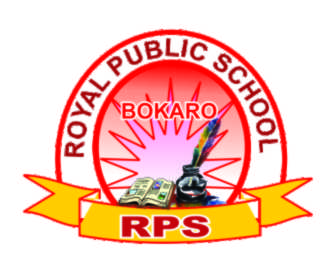 SESSION 2018-19Class – PrepSubject – EnglishBlue Print ROYAL PUBLIC SCHOOL SEC – IVSESSION 2018-19Class – Prep Subject – MathsBook name – NEW TOGETHER MATHMATICSBlue PrintROYAL PUBLIC SCHOOL SEC – IVSESSION 2018-19Class – Prep Subject – E.V.SBlue PrintROYAL PUBLIC SCHOOL SEC – IVSESSION 2018-19Class – L.K.GSubject –DrawingRoyal Public, School Syllabus – 2018-19Class – Prep.Book Name:-		1	Loj lap; Lojys[kuMEVhBLUE PRINTBook nameMONTHSL. noPAGE NO.1 English reader primer2 English W/B Primer3 Cursive writing 4 Bunny Activity  5 Humpty dumpty ActivityApril123434-91011-1213-14A PoemSound of vowelWords with CH and ‘TH’ soundsWords with ‘CK’ and ‘SH’ soundIntroducing oneself and othersExercise No-1 Exercise No- 2Exercise No- 3Exercise No- 4Exercise No- 5Trace the lettersVowel sound ‘a’ ‘e’ ‘i’ ‘o’ ‘u’Sounds P.no. 3- 23Missing letter ‘sound of ‘A’ ‘E’ ‘I’ ‘O’ ‘U’Activity work sheets pg.6-11Match the pictures P.g. no.12Little Boy BlueMy PetWrite and draw vowel sound picturesMay615Day of the week 1may 1st Period testExercise No- 6P.no. 23- 27Activity work sheet p.g. no- 13-14Peter, peter pumpkin eaterDrawing of different thing related to vowel sound June7816-1718Singular and pluralsCapital letter, full stopExercise No- 7, 8, 9, 10P.no. 23- 35Activity sheet P.g no. 15-20Three letter kittens froggieActivity singular, pluralJuly9101112131419-2021-2425-30Is, are, and amUse of this/ that/ there/ those, he/ she Use of I / My/ You/ Your Use of 
We/ TheyUse of it and itsExercise No- 9, 10, 11, 12, 13, 14, 15, 16, 17, 18P.no. 36- 44Activity sheet Pg. no. 21, 22, 23, 24, 25, 26, 27, 28, 29, 30Caterpillars The squirrel Draw and colour the fruits name in scrapbookAug151613-3738More soundTimeSA-1 Revision 2nd Periodic testExercise No-19, 20, 21Writing cursive writing 45- 48Activity sheet  Pg. no. 31-34One two, three, four, fiveDraw and colour the national flagSepSA I Revision and Half yearly exam startOctober17181939-4041-43In,  On and under, Near, Behind In front and above ColoursExercise No-22, 23, 24, 25, 26-------------------Activity sheet  -35, 36, 37, 38, 39Ducks there was an old womanPast the different types of animals.November2021222344- 4647-4849-5152-53Describing wordsOppositesDegrees of comparisonProject for IIIrd Periodic testExercise No-27, 28, 29, 30, 31, 32Activity sheet – 40, 41, 42, 43, 44, 45, 46, 47, 48, 49Mother natureProject work action wordsDecember24252654-5556-5758Our Helpers PossessiveImperatives Exercise No- 33, 34, 35, 36, 37-------------------Activity sheet –50 to 62Our national flagJanuary2728293059-6061-6263-64Use of who and whoseWhen/ where
How many Good manners and goods habitsS.A II revision 15 Jan  IV Periodic test FebruaryS.A 2 portion April to January and revision 18 February S.A II startSL. No.Type of questionF.M = 801Make sentence52One to many53Answer these questions104Rhyming words55Complete the words56Use of this, that, these and these107Use of a, an58Use of preposition59Opposites510Write the possessive511Fill in the blanks512Matching513Change the first letter514Picture names5MONTHSL. NOPAGE NO.ContentsACTIVITYAprilMayUnit 1 AUnit 1 B7 to 57Playing with numbers (1to 20)Playing with numbers (21to 50)Write the number name (1 to 20) in chart paperMay1ST Periodic testJuneJulyUnit 1 CUnit 258 to 102 Playing with numbers (51to 100)Place valueDraw the beads on the abacus for the given number 33, 40 AugUnit 3103 to 123More about addition and subtraction20 August 2nd  Periodic test and Revision S.A IConcept of subtraction p. no-113SepUnit 1A to Unit 37 to 123RevisionS.A 1TERM 2 ( APRIL – FEBRUARY) P.T 3 P.T4, S.A -2Write and colour number name 1 to 50OctoberNovemberUnit 5 140 to 160Geometrical shapes, ordinal number, time and calendarDraw, colour and write shapes name Draw the clock and show the time 6 O’clock.NovemberUnit -6project for III rd Periodic testDecemberJanuaryUnit -6Unit 4611 to 184124 to 139Money and measurements Multiplication by repeated additionAddition using group counting or repeated addition p. no -125FebruaryRevision S.A -2SL. No.Type of questionF.M = 801Do as directed 102addition83Subtraction 84Time 85After Before and between126Number name  47Numerals 48Pattern 49Month 410Days 411Abacus (place value presentation)612Problem sums on addition213Problem sums on subtraction2MONTHSL. NOPAGE NO.TopicACTIVITYApril1, 2, 3, 4,53, 4, 5, 6, 9Know me better , My body, action word, good mannerDraw the family tree chart, draw part of body on chart.May6, 7, 8 10, 11, 141ST Periodic testHealthy habits, my home and family, fruit shopPaste a family photo on frame, draw fruits.June9, 10,1115, 16, 20Vegetable shop, my school, place people around usDraw vegetable, draw board.July12, 13, 14, 1622, 25, 27In the park, indoor games, London bridge is falling down land transport Draw fountain in chart, make a block.Draw a car or train on chart.Aug15, 17, 18, 1928, 30,31,3220 August 2nd  Periodic test and Revision S.A IThe wheels on the bus, air transport, railway station on the water.Draw ship and areplane on chart.Sep20, 2133,36RevisionS.A 1Ba safe on the road, traffic light TERM 2 ( APRIL – FEBRUARY) P.T 3 P.T4, S.A -2Draw a traffic light.October22, 23, 24, 2538, 40, 41,42,43 Wild animals, old Macdonald had a farm, tiny insects, water animals.Paste the picture of animals, draw butterfly and fish.NovemberUnit -6project for III rd Periodic testNovember26, 27, 28, 2944, 45, 52, 55Birds, animals are our friends, parts of a plane weatherDraw a peacock paste two picture we get from animals, draw a plant and name the pasts.December30,31,32,3356, 60, 63, 66Season, day and night, water, air movesPaste the different season on the chart draw sun and moon January34, 35, 36, 3768, 70, 71, 72our country, national festivals of India, place of worship, festivals of India.Draw flag on chart. Draw diya.February38, 39, 4077, 79, 80Daily routine stories are fun emotions and feeling.Revision S.A -2SL. No.Type of questionF.M = 801Fill in the blank 102One word answer53Matching54Rearrange the letter105Circle the odd one56Missing letter57Name them108Tick the correct59Name any two 1210Draw and colour it 811Identify and colour5MONTHSLESSON NO.PAGE NO.Topic ActivityApril 1, 2, 33, 4, 5Ball and hut simple shape my house7th May 1st periodic testJoin the dots colouring earbud impression.May4, 5, 66, 7, 8Village scene smart squirrel the piggy bankGlazed paper pasting colouring coin impression.June7, 8, 99, 10,11Croaky frog the red Indian finger flowerJoin the number ice cream stick finger impression.July10, 11, 1212, 13, 14 Hot air balloon flowering garden animal worldLady finger impression pattern colouring thumb impression.Aug13, 14, 1515, 16, 1720 august 2nd periodic test RevisionFruits & vegetable Fishes in sea, massy mushroom Sticker pasting matchstick pasting bindi pasting.September16, 1718, 19S.A IISave environment, Tik – Tik wall clockFinger impression paper tray craft,October18,19, 2020, 21,22The nature , incywincy , the King -Lion Draw and colour find the path wool pasting.November 22, 23, 2423, 24,25III rd periodic test for projectsJumpy kangaroo, Oh , oh, Butterfly, fly in the sky.Wood powder pencil peel project.December 25, 26,2726, 27, 28Smarty snowman , the hare and tortoise, Rocket shooCotton pasting colouring  thermocol ball.January 28, 29, 3029,30, 31It’s owl , shady tree, sceneryJoin the dot’s stencil , code colouring.February 31, 32, 3332,33, 34Bowl turtle, eye mask,  paulkleeProject cut and tie meet the artist.eghuki`”B la[;kfo”k;Lojys[ku] lap;dforkiz;kstudk;ZvizSy1&12LoPNHkkjr] bulsfeys] fnup;kZ] fcukek=k okys ‘kCn] vk dh ek=k ¼k½ Lojys[ku 1&11ge ml bZ’okj ds xq.kxk,WAist u0&2LoPNrkvfHk;kudkiksLVjcukdjjaxHkjsaA1st Periodic Test1st Periodic Test1st Periodic Test1st Periodic Test1st Periodic TestebZ13-&16u[kV nqfu;k] b dh ek=k dkcks/k] ,d ‘kCnesamÙkjnks] mfprek=k yxk,] Lojys[ku 12&19g¡ldjcksyksist u0& 3ikWptkuokjksdkfp= viukdk¡ihesafpidk,sAtwu17&27bZ] m] Å dkSuthrk] ek=k lsokD; cukvksA m] Å dkscksyusesayxusokys le; dkvH;kldjok,Aist u0&4dkSuthrkdgkuhcPpsdks d{kkesalquk,ALojys[ku 20&30tqykbZ28&35_] ,] ,s] [ksys [ksy,] ,s dh ek= lghtxgijyxk,] tksM+djfy[kks] Jqfrys[k] Qy] jaxks ds ukexqfM+;k  ist u0&5?kj ds vUnjvkSj ?kj ds ckgj [ksyusokys [ksy dh lwfpcuk,sA‘kCnys[ku 34&352nd Periodic Test2nd Periodic Test2nd Periodic Test2nd Periodic Test2nd Periodic TestvxLr36&46vks] vkS] dSlscksys] dkSu] if{k;ksa dh igpkudjmldsukefy[kksaAlekuLojokystkuojksdkukefy[kksLojys[ku 41&50iraxist u0&6&7jkbZls ,d jk[khcukdjyk,AAll Revision S.A.-IAll Revision S.A.-IAll Revision S.A.-IAll Revision S.A.-IAll Revision S.A.-IflrEcj47&52va] v¡ dh ek=k lIrkg ds fnuksadkukefy[kksAcknyist u0& 8dkxtdkseksM+djia[kkcuk,WALojys[ku 51&60vDVwcj53&58v% la;qDro.kZokD; iwjkdjksns[kdjfyf[k,] eghuksa ds ukefy[kksAeq/keD[khist u0& 9es<+d dh dforkdkfp= pkVZisijesacukvksaALojys[ku 65&703rd Periodic Test3rd Periodic Test3rd Periodic Test3rd Periodic Test3rd Periodic TestuoEcj59&62v/kZ ~] ¼ Z½ vkSjinsu ¼ z]  ª ½ dh ek=k fp=ksa ds ukefy[kks¼70&75½lwjtist u0 10fØleldkfp= cukdjjaxHkjsaAfnlEcj63&67Qy&lfCt;ksavPNscPpslghmÙkjij ¼½ yxkbZ,Lojys[ku&75&80vPNhckrsaist u0&11ikWplfCt;ksadkfp= cukdjjaxHkjsaA4th Periodic Test4th Periodic Test4th Periodic Test4th Periodic Test4th Periodic Testtuojh68&71m¡xfy;ksa dh yM+kbZ]cpucks/kdEi;wVjist u0& 12,d opuvkSjcgqopudks ---- ijcuk,ALojys[ku 86&96Qjojh72fyaxcks/kAll Rev. Rhymes All Revision S.A-IIAll Revision S.A-IIAll Revision S.A-IIAll Revision S.A-IIAll Revision S.A-IIiz’uiz’u i= dkizk:idqy u01-fp= ns[kdj ‘kCniwjkdjsaA102-okD; cukvksa103‘kCncukvksa104lgh ‘kCnij ¼  ½ dkfpUgyxk,WA105mfprek=k yxk,W56fp=ksadkukefy[kksA107feykudjs58lekuLojokys ‘kCnfy[kksA69iz’uksadkmÙkj ns1010tkuojksavkSj if{k;ksa ds ukefy[kksa511Jqfrys[k512fxurhfy[kksaA4